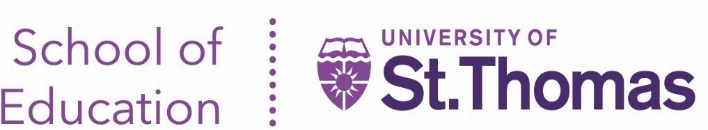 WHO SHOULD APPLY?Individuals who are dedicated to education are employees or will become employees of the district, and have a bachelor’s degree from an accredited institution.  Candidates from underrepresented backgrounds who reflect our diverse student populations are encouraged to apply.WHAT WILL THE PROGRAM LOOK LIKE?Participants will take a combination of online and/or face-to-face courses in a cohort model at a district sponsored educational site.Participants will take a maximum of two courses each semester.WHAT DOES THE PROGRAM COST? University of St. Thomas tuition for MA degree = Approximately $685 per credit  Cost of books is an additional fee and varies by course   Participants may be eligible for Federal student loan forgiveness while teachingFinancial aid available AFTER INITIAL LICENSE The University of St. Thomas makes it very easy to add on additional licenses with 2-3 additional courses per disability area. QUESTIONS ABOUT THE PROGRAMContact Barbara Jo Stahl - bjstahl@stthomas.edu or 952-250-2057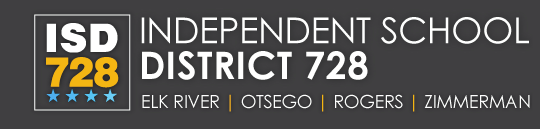 Year 1 Year 1 Year 1 Year 1 Year 1  Year 2 Year 2 Year 2 Year 2Year 2.5Year 2.5J-Term Spring  Summer Fall J-Term Spring  Summer Fall J-TermSpringClassroom Engagement Effective Teaching and Learning Educational Equity & Inclusive Practices Literacy Development  Fundamental Special Education Courses Classroom Engagement Effective Teaching and Learning Educational Equity & Inclusive Practices Literacy Development  Fundamental Special Education Courses Classroom Engagement Effective Teaching and Learning Educational Equity & Inclusive Practices Literacy Development  Fundamental Special Education Courses Classroom Engagement Effective Teaching and Learning Educational Equity & Inclusive Practices Literacy Development  Fundamental Special Education Courses Special Education Method courses  Disability Specific Method courses  Field Experiences  Master’s Research course (add on)Special Education Method courses  Disability Specific Method courses  Field Experiences  Master’s Research course (add on)Special Education Method courses  Disability Specific Method courses  Field Experiences  Master’s Research course (add on)Special Education Method courses  Disability Specific Method courses  Field Experiences  Master’s Research course (add on)Student Teaching (on the job) Student Teaching (on the job) ProgramCreditsInitial Academic Behavior Strategist License Coursework31 creditsAdd on Master’s Degree Coursework3 creditsOptional Add on Additional License (Autism Spectrum Disorder, Developmental Disabilities, Early Childhood Special Education, Emotional Behavior Disorders, Learning Disabilities) 9-12 credits (includes shortened student teaching)